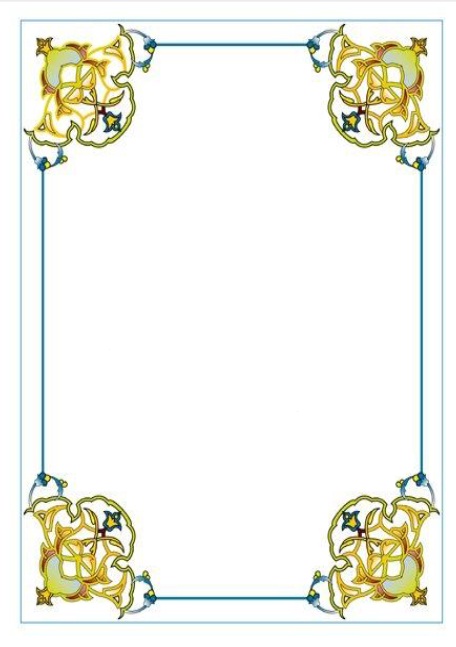                                                RemerciementsAu terme de ce travail, nous remercions le BON DIEU tout puissant qui nous a donné la force et la volonté d'achever cette recherche et nous lui rendons grâce.Nous adressons nos sincères remerciements à notre enseignante promotrice Mlle.RENNAK Zohra, pour ses nombreux conseils, son aide précieuse et sa compréhension durant l'élaboration de cette recherche.Nous remercions Monsieur le président qui nous a fait le grand honneur d'accepter la présidence du jury, qu'il trouve ici l'expression de notre profond respect.Mes vifs remerciements s'adressent également à tous les membres, qui ont bien voulu faire partie du jury et d'apporter leurs vives contributions à l'enrichissement de ce travail. Notre gratitude va également au directeur du laboratoire (LTPO) de Tiaret, qui nous a autorisée à réaliser la partie expérimentale de cette recherche au laboratoire.Nous n’oublions pas de remercier tous les enseignants de la faculté de sciences appliquées département de génie civil à TIARET pour leurs patience et servitude. Ils ont contribué à nous transmettre leur savoir pour assurer notre formation. Enfin, nous remercions toutes les personnes, qui de près ou de loin, nous ont aidé à réaliser ce travail. Dédicace                                         Je dédie ce modeste travailA mes très chers parents qui ont largement contribué à monéducation et mon enseignement.À tous mes frères «Ahmed,Soufine », mes Sœurs «Ghania, Fatima zohra ,Faiza,Souhila  ». À Tout mes chers amies « Hajder, Nessrine, Anissa, Hayet, Safia ». À toute la famille.MechebekÀ tous mes enseignants.À Tout mes collègues de promotion de génie civil sans exception.À tous ceux qui me sont chers…Kenza                                                                   Dédicace                                         Je dédie ce modeste travailA mes très chers parents qui ont largement contribué à monéducation et mon enseignement.À tous mes frères «Adda,Mohamed,AEK,Bouabdellah», mes Sœurs «Zahra, Khaldia,». À Tout mes chers amies « Fatiha, Zahia, Khaldia, souria, Kenza». À toute la famille.KHATTABÀ tous mes enseignants.À Tout mes collègues de promotion de génie civil sans exception.À tous ceux qui me sont chers…Safia